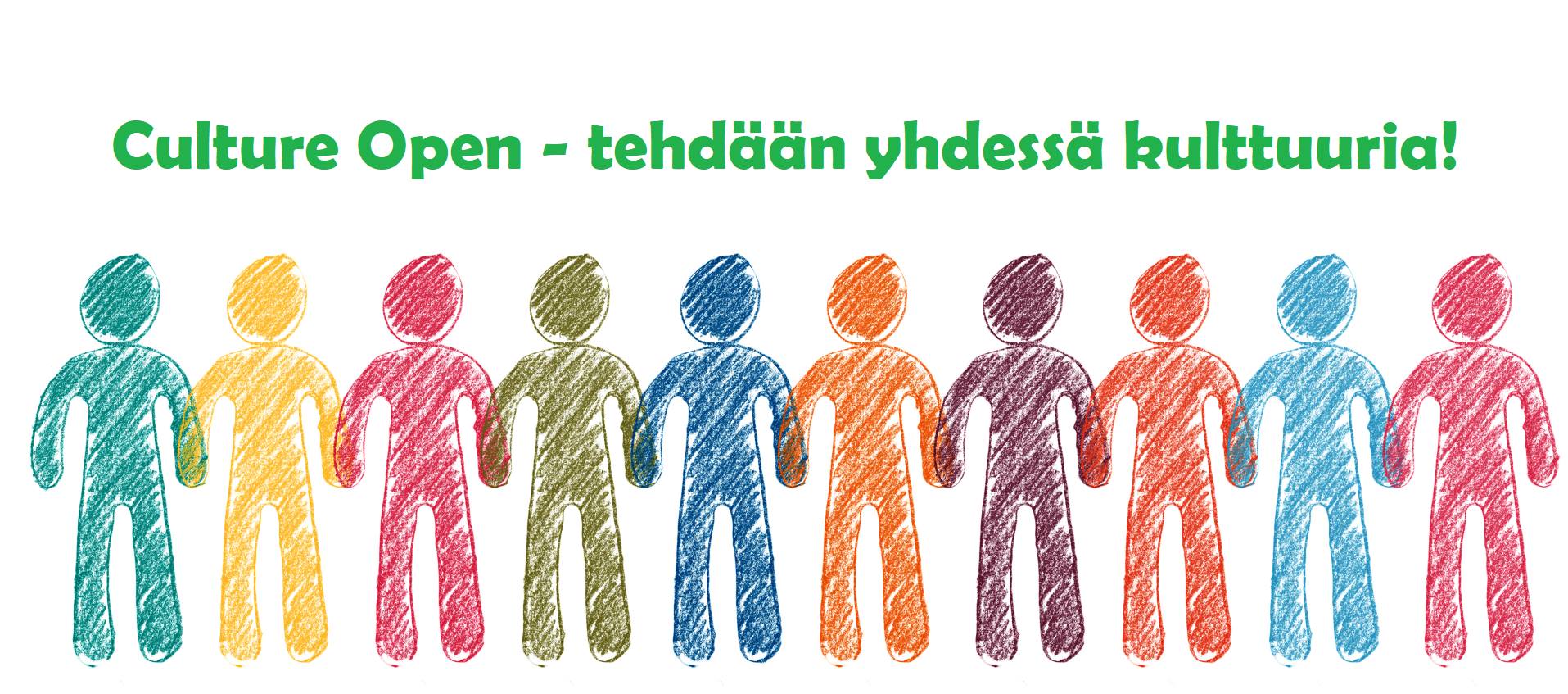 Программа тематических дней:«ParaFest live 2020»#parafestlive#parafestptz#парафест20201 день - 03.12. (четверг) «Напрямую о важном»«Он пришел, этот добрый день» - композиция в исполнении Константина Зверева (саксафон). Участник проекта «Мир души моей», г. Череповец.- Вступительное слово ведущих- Приветствие начальника управления  культуры Администрации    Петрозаводского городского округа Марины Коноваловой- Приветствие  директора  Городского дома культуры Владимира  Прикуля- Приветствие руководителя Департамента культуры Администрации города   Йоэнсуу - Суви Пирнес-Тойванен- Приветствие организатора Парафеста в городе Йоэнсуу – Арто Пиппури- «А жизнь не кончится завтра» - жестовое пение. Ариадна Любимова и Егор    Портнов г. Петрозаводск.- Представление программы по дням ведущими- Промо ролик 2 день - 04.12 (пятница)  «KarjalaStyle» 1.« Ламбаслуцкая деревня» - Никита Краснов 4 года  (г.Петрозаводск, МДОУ "Детский сад комбинированного вида №1"Светлячок").2.Песня "Карелия" в исполнении Ариадны Любимовой и Егора Портнова- жестовое пение (г. Петрозаводск, школа № 25).3.« Карельская кадриль» - танцевальный коллектив “Радуга”, руководитель Инкина Светлана (Прионежский район, п. Ладва; Ладвинский детский дом-интернат для умственно-отсталых детей)4. Занятие по флористике «Люблю тебя, Карелия» ( Прионежский район, п.Шуя, Шуйская средняя школа №1)5. «Карельский окушок» - мастер-класс (г. Петрозаводск, школа-интернат № 23)6.  «Карельские игры» (г.Петрозаводск,  школа-интернат № 23  )7. «Карельская изба» - образовательный проект (г. Петрозаводск, школа-интернат №24)8. «Песня о Карельских ягодах» - жестовое пение (г.Петрозаводск, школа № 25  )9.  Коллектив "Карельская морошка"- (г.Петрозаводк, отделение социальной реабилитации  ГБУ СО "КЦСОН" РК)  10. «Карельские народные игры» - спектакль ( отделение социальной реабилитации ГБУ СО"КЦСОН РК" по Сегежскому району  )11.Витя Кожин – стихотворение (отделение социальной реабилитации ГБУ СО"КЦСОН РК" по  Беломорскому району    )12. «Сказка о Карелии» - спектакль (г. Петрозаводск, школа-интернат № 21)13. «Карельские игры» - (г. Петрозаводск, школа-интернат № 21)14. «Готовим вместе»- мастер-класс по изготовлению калиток (г. Петрозаводск, школа-интернат № 21)15. Панно "Песенный хоровод", выполненное в следующих техниках: бисероплетение, вышивка, аппликация и изготовление карельских оберегов –кукол (отделение социальной реабилитации подразделения ГБУ СО "КЦСОН РК" по Кондопожскому району)16. «О рыбах в Онежском озере» - Дмитриева Лида (Прионежский район, п.Шуя, Шуйская средняя школа №1)17. «Сказка об утерянной руне» (отделение социальной реабилитации подразделения ГБУ СО "КЦСОН РК", п. Калевала)3 день - 05.12 (суббота) «Спорт-Культура»«Мы любим баскетбол» - (отделение социальной реабилитации ГБУ СО"КЦСОН РК" по Беломорскому району )Футбольный клуб «Святозар» (г. Петрозаводск)«Спорт и мы» - (отделение социальной реабилитации ГБУ СО"КЦСОН РК" по Калевальскому  району)«Рыбаки и рыбки» - физкультурные игры (г.Петрозаводск, школа-интернат     № 23 )Спортивный флешмоб (г. Петрозаводск , отделение социальной реабилитации ГБУ СО "КЦСОН" РК)Занятия в бассейне. КРОО «Петросино».«Быть здоровыми хотим»   (отделение социальной реабилитации ГБУ СО "КЦСОН" РК г. Питкяранта)«Занятия Цигун»- КРОО « Преодоление» г. Кондопога4 день 06.12 (воскресение)  «На творческой волне»Минни Хирвонен - преподаватель и эксперт по работе с артистами с ограниченными возможностями здоровья  г. Йоэнсуу (Финляндия)«Дружелюбная среда для людей с РАС» - сенсортная комната. Проект Музея ИЗО г. Петрозаводск.«Бисерная сказка» - виртуальна выставка, интервью - Шумилова Наталья    ( г. Петрозаводск)Остонен Элина – автор  работ о необычных персонажах, живущих в стране фантазия (отделение социальной реабилитации ГБУ СО «КЦСОН РК» по Петрозаводскому городскому округу и Прионежскому району) «Светит месяц» - танцевальный коллектив “Радуга”( Прионежский район, п. Ладва; Ладвинский детский дом-интернат для умственно-отсталых детей)«Пластилиновая история»  – Нематов Шухрат (отделение социальной реабилитации ГБУ СО"КЦСОН РК" по  Беломорскому району)Картины в технике «Интуитивной живописи»- творческий живописный союз Ильина Юрия Николаевича  и Малюковой Галины Николаевны (отделение социальной реабилитации ГБУ СО"КЦСОН РК" по Олонецкому району )«Мастерская настроения» - проект Юлии Толмачёвой (Пряжинский район, п. Эссойла)Танец «Ромашковое поле»  (отделение социальной реабилитации ГБУ СО"КЦСОН РК" по Сегежскому району)Танец «Топотушки» (отделение социальной реабилитации ГБУ СО"КЦСОН РК" по Сегежскому району)Декоративно-прикладное творчество (отделение социальной реабилитации ГБУ СО"КЦСОН РК"п. Сосновец, Беломорский р-он)«Верю я» - песня в исполнении Егора Портнова жестовое пение (г. Петрозаводск, Школа № 25) Песня в исполнении Полины Сидневой (г.Петрозаводск) «Вальс»- отделение социальной реабилитации ГБУ СО "КЦСОН" РК г. Питкяранта«Па де грасс»- отделение социальной реабилитации ГБУ СО "КЦСОН" РК г. Питкяранта«Досуговый центр Радуга» - Карельская региональная детская общественная организация инвалидов «Ребенок-инвалид детства»5 день 07.12  (понедельник ) «Парад профессий»День профессий. 12.00-14.00 – Телемост между Финляндией и Карелией «Профессиональные возможности для всех». Телемост организован благодаря коллаборации проектов Программы приграничного сотрудничества «Карелия»  «Создание новых устойчивых инклюзивных культурных сервисов для особых целевых групп»  "Кросс-граничное социальное предпринимательство: страртапы для каждого,  возможности для всех".(Афиша).Михаил Магумов – (г. Петрозаводк, массажный салон)АНО «Дом на скале» - изготовление сувенировАриадна Любимова (дизайнер, швея) – дефиле  коллеция «Айноа»Участники Регионального чемпионата  по профессиональному мастерству среди инвалидов и лиц с ограниченными возможностями здоровья «Абилимпикс»«Работаем в библиотеке» - Янин Янис ,Татьяна Степанова ( Центральная библиотека г. ПетрозаводскТворческая мастерская «Каракули»- КРОО «Преодоление» г. КондопогаМастер-класс по изготовлению свечей.6 день 08.12 (вторник) «В эфире – музыка»1. «Огонёк» - вокальная группа “Девчата” (Прионежский район, п. Ладва; Ладвинский детский дом-интернат для умственно-отсталых детей)2. «Песенка фронтового шофёра»- исполняет Яблонцев Александр (Прионежский район, п. Ладва; Ладвинский детский дом-интернат для умственно-отсталых детей)3. Ригоев Виктор Михайлович – аккомпаниатор вокальной группы «Северная ягода», гармонист самоучка, участник народного хора «Тервех бриха» (отделение социальной реабилитации ГБУ СО "КЦСОН РК " по Олонецкому району)4. Вокальна группа «Друзья» и солистка Молчина Дария (отделение социальной реабилитации ГБУ СО "КЦСОН РК " по Олонецкому району)5. АНО «Клоунтерапия»6. «В горнице моей светло» - песня в исполнении вокальной группы «Дети Земли» (г. Петрозаводск, школа-интернат № 24)7. Песня в исполнении Пальшина Данила (отделение социальной реабилитации ГБУ СО "КЦСОН РК " по Суоярвскому району)9. Композиция в исполнении Константина Зверева (саксафон). Участник проекта «Мир души моей», г. Череповец.10. Произведение в исполнении Ивана Бирюкова – (г. Петрозаводск, студент музыкального колледжа им. К.Раутио по классу «Классическая гитара», участник проекта «Мир души моей»)11. Жестовое пение (Школа-интернат № 25,г.Петрозаводск)12. "Аве Мария"- песня  в исполнении Анастасии Луттиевой (отделение социальной реабилитации подразделения ГБУ СО "КЦСОН РК" по Кондопожскому району)13. "Черный кот"- песня в исполнении  вокальной группы "Веселые ребята"(отделение социальной реабилитации подразделения ГБУ СО "КЦСОН РК" по Кондопожскому району) 14. «Лимпопо-бенд» - КРОО «Преодоление» г. Кондопога15. Отрывок из Мюзикла «Бременские музыканты» - КРОО «Преодоление» г. Кондопога7 день 09.12.2020 среда «Театральная среда»Театральная студия «Росток» - руководитель  Светлана Начинова (г.Петрозаводск)Театральная студия «Фантазия» - руководитель Галина Козулина (г.Петрозаводск)«Каша из топора»- Музыкально-театрализованное представление (Прионежский район, п. Ладва; Ладвинский детский дом-интернат для умственно-отсталых детей)Сказка “Колобок”( Прионежский район, п. Ладва; Ладвинский детский дом-интернат для умственно-отсталых детей)«Онегин», «Миллион алых роз», миниатюры - теневой театр (отделение социальной реабилитации ГБУ СО"КЦСОН РК" по Калевальскому  району ) 6.   «Песенка фронтового шофёра»- в исполнении Ивана Кисилёва (отделение социальной реабилитации ГБУ СО"КЦСОН РК" по Калевальскому  району)Спектакль «Кариус и Бактериус» - ( КРОО «Преодоление» г.Кондопога)Тихомиров, Авсентьев – стихи (г.Петрозаводск)Театр-студия «Дар» - руководитель Виктор Валдаев"Дом который построил Джек"- театральная постановка (отделение социальной реабилитации ГБУ СО"КЦСОН РК" г. Петрозаводск)«Маша и медведь» - сказка (отделение социальной реабилитации ГБУ СО"КЦСОН РК" по Сегежскому району)«Сын медведь» - спектакль (г. Петрозаводск, школа-интернат № 21)«Василий Теркин» - спектакль (г. Петрозаводск, школа № 25)«Теремок» - спектакль (г.Петрозаводск, МДОУ "Детский сад комбинированного вида №1"Светлячок")8 день 10.12.2020 четверг «Итоги в эпилоге»Гала-концерт1«Рок-н-рол» в исполнении студия спортивного бального танца (Прионежский район, п.Шуя, Шуйская средняя школа №1)2. Импровизация - Жомов Данил (г. Петрозаводск, школа-интернат №23)3. Песня «Карелия» - Алексей  Ясинский, Оксана Виноградова(г. Петрозаводск,  Школа-интернат № 24 (г. Петрозаводск)4.  Леонид Авксентьев – карельский поэт и прозаик, Заслуженный работника культуры Республики Карелия – песня о Карелии, стихи (г. Петрозаводск).5. Произведение в исполнении Ивана Бирюкова – (г. Петрозаводск, студент музыкального колледжа им. К.Раутио по классу «Классическая гитара», участник проекта «Мир души моей»)6.  Песня в исполнении Анастасии Луттиевой (отделение социальной реабилитации подразделения ГБУ СО "КЦСОН РК" по Кондопожскому району)8.Композиция в исполнении Константина Зверева (саксафон). Участник проекта «Мир души моей», г. Череповец.9. Песня в исполнении Фатимы Богдановой (г.Петрозаводск)10. Танцевальный номер (КРОО Преодоление, г.Кондопога)11. «Песенка о мамонтенке» - (отделение социальной реабилитации подразделения ГБУ СО "КЦСОН РК" п.Калевала)